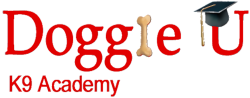 HAPPY RATTERS*2 Happy Ratters TrialsBay Shore, NY         Saturday, June 8, 2024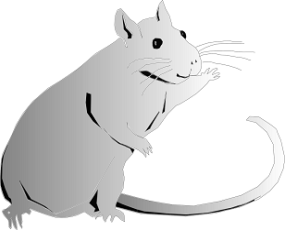 Hosted by Doggie U K9 AcademyTrial Location: Doggie U K9 Academy's Training Facility1515D Fifth Industrial CourtBay Shore, NY  117069:00 AM Trial 1 start, followed by Trial 2Regular Trial Classes:Ratter Trial 1, Ratter Trial 2 (RAT)   Happy Ratter Trial 1, Happy Ratter Trial 2 (HRAT)   Expert Trial 1, Expert Trial 2 (XRAT)  Champion Trial 1, Champion Trial 2 (CHR) Extraordinaire Trial 1, Extraordinaire Trial 2 (REX)Games Trial Classes: Infestation Trial 1, Dump Hunter Trial 2Infestation description and rules -  see page 18 of the Rulebook,Dump Hunter description and rules – see page 16 of the Rulebook                                                                                                                                                                                                                                                                        Trial Class Entry Fee:  $18.00 per class          Entry Open Date:  Monday, May 13, 2024                                                       Entry Close Date:  Monday, May 27, 2024 (OR when trial fills)*Permission has been granted by Happy Ratters for holding this trial.The Happy Ratters Rulebook (online and PDF) can be found at https://www.happyratters.com/rules/Eligibility - Dogs that are 6 months or older, on the day of the trial, are eligible to compete for titles. All Dogs must have their current Rabies vaccination and other vaccinations recommended by your veterinarian.Abilities, Bitches in Season - Deaf dogs, 3 legged dogs and dogs in wheelchairs are allowed. Bitches in season are eligible to enter the trial but must be kept separate from other dogs, will run at the end of their class/trial, and must wear panties.  If you are bringing a bitch in season, please advise the trial secretary prior to the trial and inform exhibitors at the Judges briefing.  Entry fees for bitches that come into season will be refunded until the time of the trial if you wish to withdraw.Registration - Dogs must be registered with Happy Ratters to compete at trials.  It is $15.00 to register a dog for their lifetime.  http://www.happyratters.com/registration/Awards - Ribbons will be awarded for Q's.  Placement ribbons will be awarded for 1st -4th place.  Rosettes will be awarded for new titles.  Medallions will be awarded for Metallic titles.Trial Fees - All trial classes: $18.00 each.  Handlers may run more than one dog in the same class but will be in different blinds with different rat hides.Trial Registration - You can register for the trial by completing the registration form(s) and mailing them to the Trial Secretary along with your payment.  Entries are on a first-received basis and must be received by the closing date OR when the trial fills. MAIL TRIAL ENTRIES TO:DU June '24 Happy Ratters c/o Diane Brennan 12 Ross Lane E. Norwich, NY  11732Questions to:  dbrennan123@optonline.netPlease make checks payable to "Doggie U K9 Academy"Collars - Dogs must be off leash and work "naked" during their run. All dogs must be leashed at all other times. We do not allow prong collars, scent release collars, or electronic collars on the grounds.  Crating - Climate controlled indoor crating is available at this location site.  Please bring your own crate and a waterproof tarp to place under it. You may also crate out of your car.Parking & Accessibility - Ample parking is available close to the facility.  Handicapped parking is also available.  Volunteers - Volunteers will help our Trials run smoothly.  We need Timers, Gate Stewards, Score Runners, Rat Wranglers and Others.  No experience required!  We will teach you!Food - Doggie U is a private training facility without outside food vendors. Trials participants should be prepared to bring their own breakfast and lunch.  Water and packaged snacks will be provided by the facility.Facility, Bathrooms and Water - Doggie "U" is climate controlled.  Water and indoor toilets are available at the site.24h Emergency Veterinary Services - Veterinary Medical Center of Long Island (VMCLI) 75 Sunrise Hwy, West Islip, NY  11795(631) 587-0800  www.vmcli.comDirections to Doggie "U"From the West: Southern State Pkwy East to Exit 42N North, Fifth Avenue, left onto Spur Drive North, right on Fifth Industrial Court, building is on left 1515D.From the East: Sunrise Highway Rt27W to Exit 46, Southern State Pkwy West, exit 42N North, Fifth Avenue, left onto Spur Drive North, right on Fifth Industrial Court, building is on left 1515D.                Accommodations:Hotels are within 30 minutes of the facility.  Rates and pet policies change.  Please call for current availability, rates, and pet policy of the hotel.  Hotels that accept pets are few and far between on Long Island.  Please be on your best behavior so we can continue to use the hotels that are available to us.La Quinta - 10 Aero Road, Bohemia, NY  11716
631-881-7700Residence Inn - 850 Veterans Memorial Hwy, Hauppauge, NY  11780
631-724-4188    2 HAPPY RATTERS TRIALSHosted by Doggie U K9 Academy      Saturday, June 8, 2024                                                           (Please Print - 1 Dog Per Form)Handler:________________________________________________________________Address:________________________________________________________________Email:__________________________________________________________________Phone:_________________________________Breed____________________________Dog's Call Name: ______________________  HR Registration #____________________If you are running as “Metallic” please indicate that below when marking your level/trial by putting an "M" in the box as well.  Check the box for which classes you would like to enter.  Move ups are allowed if there are entries in a class before the start of the trial weekend. Total # of Runs________x $18.00 = _______________ Please make checks payable to:  "Doggie U K9 Academy"TRIAL SECRETARY ADDRESS - PLEASE MAIL ENTRIES TO:DU June '24 Happy Ratters, c/o Diane Brennan, 12 Ross Lane, East Norwich, NY  11732Entry Opening Date: Monday, May 13, 2024  Entry Closing Date: Monday, May 27, 2024 (OR when trial fills) LevelSat. Trial 1Sat. Trial 2Possible title to be earned?Ratter (RAT)Happy Ratter (HRAT)Expert (XRAT)Champion (CHR)Extraordinaire (REX)InfestationDump Hunter (Please indicate level 1, 2 or 3)